THE METHODIST CHURCH IN THE CARIBBEAN AND THE AMERICAS- JAMAICA DISTRICT PROVIDENCE CIRCUIT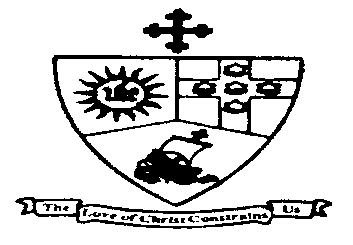 District Theme:“Spreading Scriptural Holiness to Reform the Nation:Beginning with me”DISTRICT PRESIDENTBishop Christine Gooden-BengucheCIRCUIT SUPERINTENDENT MINISTERRev’dDr. George MulrainPROVIDENCE METHODIST CHURCH 132 Old Hope Road, Kingston 6TEL: 876-9775971 / 977-6489Website: www.providencemethodistja.comONLINE WORSHIP SERVICE6th LORD’S DAY BEFORE THE RESURRECTIONSunday, February 21, 20218:30 a.m. PREACHERSis. Fay Nash-Campbell ORDER OF WORSHIPCall To WorshipLeader: 	We come to hear the story of God's faithfulness to past generations.Cong’n: 	But we also look to the future as well as the past.Leader:    The God who was with our ancestors is with us as well. Let us praise the One who keeps covenant and decrees! Let us worship!Cong’n:  We can go forward in hope. Whatever else fails, God remains 	faithful. Nothing can separate us from the love of God! Praise be 	to God!Hymn “I'm so glad I'm a part of the family of God”
Chorus:I'm so glad I'm a part of the family of God,
I've been washed in the fountain, cleansed by His Blood!
Joint heirs with Jesus as we travel this sod,
For I'm part of the family, the family of God1.  You will notice we say "brother and sister" 'round here,
It's because we're a family and these are so near;
When one has a heartache, we all share the tears,
And rejoice in each victory in this family so dear.

Chorus:
I'm so glad I'm a part of the family of God,
I've been washed in the fountain, cleansed by His Blood!
Joint heirs with Jesus as we travel this sod,
For I'm part of the family, the family of God2. From the door of an orphanage to the house of the King,
No longer an outcast, a new song I sing;
From rags unto riches, from the weak to the strong,
I'm not worthy to be here, but praise God! I belong!

Chorus:
I'm so glad I'm a part of the family of God,
I've been washed in the fountain, cleansed by His Blood!
Joint heirs with Jesus as we travel this sod,
For I'm part of the family, the family of God Prayers of Adoration and ThanksgivingChorus:  “Blessed be the Name of the Lord”
Blessed be the Name of the LordHe is worthy to be praised and adored
So we lift up holy hands in one accord
Singing blessed be the name
Blessed be the name
Blessed be the Name of the LordConfessionLeader:  Brothers and sisters, if we say we have no sin, we deceive ourselves and the truth is not in us. Let us think about the things that separate us from God, and in silence, confess our sins to God and seek His forgiveness.Silent ConfessionALL:  Most Holy and merciful God, You have heard the confessions of our hearts, You know the secrets we hide even from ourselves. We have sinned against You and against each other in thought, and word and deed. Reveal to us the sins that displease You that we may not even be aware of and forgive us we pray, O God. Cleanse us from all unrighteousness, and renew a right spirit in us, for the sake of Your Son, Jesus Christ, Our Saviour. Amen.Assurance of Pardon:Leader:  Christ Jesus came into the world to save sinners.  Hear then the Good News, if we confess our sins, God is faithful and just, and as far as the east is from the west, so has God removed our sins. Believe then the Gospel: In Christ, your sins are forgiven.Response:  Amen.  Thanks be to GodHymn:   “Redeemed” – VIP #92WELCOME – Steward SACRAMENT OF HOLY BAPTISM – Rev. Dr. George MulrainMatteo Khalil Barrett Isabela Aneita Marshall Hymn  “See Israel’s Gentle Shepherd” VIP #4133. We bring them, Lord, in thankful hands,   And yield them up to thee,   Joyful that we ourselves are thine;   Thine let our children be. Amen.DEDICATION OF DIGITAL EQUIPMENTCOMMISSIONING OF THE DIGITAL TEAM    NOTICES & PRAYER FOR OFFERING  -    StewardTithes & OfferingOffering for the Care FundBlessing of Birthday & Anniversary CelebrantsMINISTRY OF THE WORDCollect:Almighty God, whose Son Jesus Christ fasted forty days in the wilderness, and was tempted as we are, yet without sin: give us grace to discipline ourselves in obedience to your Spirit; and, as you know our weakness, so may we know your power to save; through Jesus Christ Your Son Our Lord. Amen.Old Testament:  	Genesis 9: 8 – 17 Then God said to Noah and to his sons with him, 9‘As for me, I am establishing my covenant with you and your descendants after you, 10and with every living creature that is with you, the birds, the domestic animals, and every animal of the earth with you, as many as came out of the ark. 11I establish my covenant with you, that never again shall all flesh be cut off by the waters of a flood, and never again shall there be a flood to destroy the earth.’ 12God said, ‘This is the sign of the covenant that I make between me and you and every living creature that is with you, for all future generations: 13I have set my bow in the clouds, and it shall be a sign of the covenant between me and the earth. 14When I bring clouds over the earth and the bow is seen in the clouds, 15I will remember my covenant that is between me and you and every living creature of all flesh; and the waters shall never again become a flood to destroy all flesh. 16When the bow is in the clouds, I will see it and remember the everlasting covenant between God and every living creature of all flesh that is on the earth.’ 17God said to Noah, ‘This is the sign of the covenant that I have established between me and all flesh that is on the earth.’Responsive Reading  - Psalm 25: 1–10  (VIP #581)Leader: 	To you, O Lord, I lift up my soul.Cong’n:	O my God, in you I trust; do not let me be put to shame; do not let my enemies exult over me.Leader: 	Do not let those who wait for you be put to shame; let them be ashamed who are wantonly treacherous.Cong’n:  Make me to know your ways, O Lord; teach me your paths.
Leader:   	Lead me in your truth, and teach me, for you are the God of my 	salvation; for you I wait all day long.Cong’n: 	Be mindful of your mercy, O Lord, and of your steadfast love, for they have been from of old.Leader: 	Do not remember the sins of my youth or my 	transgressions; according to your steadfast love remember me, for 	your goodness’ sake, O Lord!Cong’n:  Good and upright is the Lord; therefore, he instructs sinners in 	the way.
Leader:	 He leads the humble in what is right, and teaches the humble his 	way.
Cong’n:  	All the paths of the Lord are steadfast love and faithfulness, for 	those who keep his covenant and his decrees.All  (standing): Glory be to the Father and to the Son and to the Holy Spirit; as it was in the beginning, is now and ever shall be, world without end. Amen.Epistle:    	1 Peter 3: 18 - 2218For Christ also suffered for sins once for all, the righteous for the unrighteous, in order to bring you to God. He was put to death in the flesh, but made alive in the spirit, 19in which also he went and made a proclamation to the spirits in prison, 20who in former times did not obey, when God waited patiently in the days of Noah, during the building of the ark, in which a few, that is, eight people, were saved through water. 21And baptism, which this prefigured, now saves you—not as a removal of dirt from the body, but as an appeal to God for a good conscience, through the resurrection of Jesus Christ, 22who has gone into heaven and is at the right hand of God, with angels, authorities, and powers made subject to him.The Gospel:   	Mark 1: 9 – 15      Glory To You, O GodIn those days Jesus came from Nazareth of Galilee and was baptized by John in the Jordan. 10And just as he was coming up out of the water, he saw the heavens torn apart and the Spirit descending like a dove on him. 11And a voice came from heaven, ‘You are my Son, the Beloved; with you I am well pleased.’  And the Spirit immediately drove him out into the wilderness. 13He was in the wilderness for forty days, tempted by Satan; and he was with the wild beasts; and the angels waited on him.  Now after John was arrested, Jesus came to Galilee, proclaiming the good news of God, 15and saying, ‘The time is fulfilled, and the kingdom of God has come near; repent, and believe in the good news.’The Message –  Sis. Fay Nash CampbellResponsePrayers of IntercessionThe Lord’s PrayerHymn – “And Can It Be”  VIP #1885. No condemnation now I dread;   Jesus, and all in him, is mine!   Alive in him, my living Head,   And clothed in righteousness divine,   Bold I approach the eternal throne,   And claim the crown, through Christ, my own.Benediction1.  REDEEMED, by the precious blood of the Lamb,Redeemed, by the touch of a Saviour’s hand,Redeemed, we were saved and sanctified,Redeemed, Alleluia, Redeemed!2. Redeemed, when in sin and condemned to die,Redeemed, an ol’ Satan was standin’ by,Redeemed, we were saved and sanctified,Redeemed, Alleluia, Redeemed!3. Redeemed, when in sorrow and nearly drown’,Redeemed, on a broad road darkness-bound,Redeemed, we were saved and sanctified,Redeemed, Alleluia, Redeemed!4. Redeemed, by the precious blood of the Lamb,Redeemed, by the touch of a Saviour’s hand,Redeemed, we were saved and sanctified,Redeemed, Alleluia, Redeemed!.1.   SEE Israel's gentle Shepherd stand   With all-engaging charms;Hark, how he calls the tender lambs,And folds them in his arms! 2.  ‘Permit them to approach,’ he cries,   'Nor scorn their humble name;For 'twas to bless such souls as theseThe Lord of angels came.'1. AND can it be that I should gain An interest in the Saviour's blood?Died he for me, who caused his pain?For me, who him to death pursued?Amazing love! How can it beThat thou, my God, shouldst die for me! 2. Tis mystery all! the Immortal dies: Who can explore his strange design?In vain the first-born seraph triesTo sound the depths of love divine.Tis mercy all! Let earth adore, Let angel minds enquire no more.3. He left his Father's throne above—   So free, so infinite his grace—   Emptied himself of all but love,   And bled for Adam's helpless race.   'Tis mercy all, immense and free;   For, O my God, it found out me!4. Long my imprisoned spirit layFast bound in sin and nature's night;Thine eye diffused a quickening ray—I woke, the dungeon flamed with light,My chains fell off, my heart was free, I rose, went forth, and followed thee.